20 цікавих фактівпро книги1.      Люди почали читати мовчки тільки в 4 столітті нашої ери. До цього людство завжди читало вголос.2.      Перша в світі газета з'явилася в Римі понад дві тисячі років тому. Вона називалася "Події дня", але в ній не було новин, тільки царські укази і оголошення. Газета листувалася від руки, і гінці розвозили її знатним людям.3.      Найстаріша друкована кольорова книжка - китайське керівництво по каліграфії і малювання, було створено в 1633 році.4.      До 18 століття в деяких бібліотеках книги були прикріплені до полиць ланцюгами, досить довгими, щоб відвідувачі могли комфортно читати, але не могли винести книгу з бібліотеки.5.      Римський імператор Марк Аврелій платив поетові Оппіану по золотій монеті за кожну написаний рядок. Оппіан написав дві поеми, про риболовлі та полювання, заробивши двадцять тисяч монет.6.      Якщо кожен день читати по 10 сторінок, то за рік їх набереться 3650, а це як мінімум 12 книг.7.      33% американців не прочитали жодної книги після того, як закінчили школу. Хоча в США бібліотек в 7 разів більше, ніж McDonald's.8.      Президент США Теодор Рузвельт читав по одній книзі в день, а Девід Боуї - 3-4 в тиждень.9.      Вираз "книжковий хробак" походить від крихітних комах, які харчуються корінцями книг.10.  Засновник компанії Nike Філ Найт дозволяє заходити до власної бібліотеки тільки тим, хто зняв взуття.11.  В англійській мові є окремий термін для позначення запаху книг - бібліосміа. А страх того, що у вас не залишиться, що почитати називається абібліофобія.12.  Найвідоміший книжковий злодій, американець Стівен Блумберг, викрав 23 000 книг з 268 бібліотек, загальну вартість яких оцінили в 5 мільйонів доларів. А книга, яку в світі викрадали рекордну кількість разів - це книга рекордів Гіннеса.13.  До 1985 року американські видавництва часто використовували свинець у фарбі для друку. Тому тепер в США заборонено продавати або передавати дитячі книги, старше 33 років, без тесту на вміст свинцю.14.  У 2010 році Бібліотека конгресу США оголосила про створення Twitter архіву абсолютно всіх твітів. Однак у 2017 році було вирішено зберігати тільки суспільно важливі твітти.15.  "Німецький словник" вважається найбільшим в світі. Складати його почали брати Грімм в 1854 році, далі роботу продовжили інші, менш відомі автори, і праця була закінчена тільки в 1971 році. Словник налічує 34519 сторінок і виданий в 33 томах.16.  В різний час під заборону потрапляли такі книги як "Убити пересмішника", Харпер Лі, "Лоліта", Набокова, "Над прірвою в житі", Селінджера, "1984" і "Скотний двір" Оруелла і навіть "Пригоди Гекельберрі Фінна" і " Гаррі Поттер".17.  Лише 2% книг в світі продаються накладом понад 500 000. примірників. Середній тираж книг в Україні – 3000 примірників.18.  У своїх книгах Вільям Шекспіра в 10 разів частіше писав слово "любов", ніж "ненависть".19.  Під час читання майже 50% часу наші очі дивляться на різні літери. При цьому лінії погляду можуть, як розходитися в різні боки, так і перехрещуватися.20.  Нейропсихологи сходяться на думці, що читання знижує рівень стресу на 68%.   Джерело : https://lady.tochka.net/ua/75362-20-faktov-pro-knigi/ПЕРЕМОЖЦІ ПРЕМІЇ " КНИГА РОКУ ВВС - 2018"       ВВС News Україна оголосила переможців премії Книга року ВВС-2018,  представленої в партнерстві з Культурною програмою Європейського банку реконструкції та розвитку (ЄБРР).      Книгою року-2018 став роман Юрія Андруховича "Коханці юстиції",переможцем у номінації Дитяча Книга року ВВС-2018 журі обрало книгу Сашка Дерманського "Мері", у новій номінації Книга року- Есеїстика-2018 перемогла збірка Андрія Бондаря "Церебро"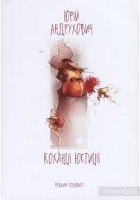 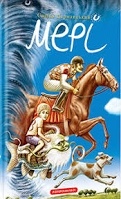 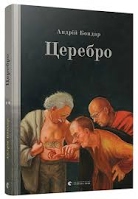   Історія виникнення книги  бере свій початок з тих часів, коли створивши писемність, людство починає шукати способи матеріалізувати свої думки, передати наступним поколінням накопичені століттями знання та досвід.  До винайдення Йоганом Гутенбергом (1400-1468) книгодрукування, книжки були рукописні, наприклад книга-сувій   із текстом "Іліади" Гомера довжиною близько... 150 метрів.  У бібліотеці індійського міста Адьяр зберігаються сотні книжок, що писалися на аркушах, виготовлених з пальмового листя. Сторінки таких книжок прикрашали золотом, дорогоцінним камінням.  Серед старовинних монгольських і тібетських книг є справжні манускрипти, тексти яких писалися сумішшю золота, срібла, коралів, перлів, бірюзи, глазурі, перламутру, сталі та міді. Є тут також книжки з текстами, вишитими по шовку та сап’яну різнокольоровими нитками... без жодного вузлика.  Ще одна унікальна книжка, сторінки якої зроблені із срібла, а букви "написані" золотом. На виготовлення такого ювелірного шедевру було витрачено більш ніж 50 кілограмів золота та близько 600 кілограмів срібла.  В наші часи з’явилася "металева книга". Виготовив її коваль Костов з болгарського міста Враца. Книга, 22 сторінки якої зроблені із... заліза, важить близько 4 кілограмів, хоча розміри її звичні – 18 на 22 сантиметри.  Серед книжок зустрічаються справжні велетні. Так, одним з найтовщих романів, напевно, слід вважати "Кларису" – роман англійського письменника Семюела Річардсона. Він містить 984 870 слів, майже на 200 тисяч слів більше, ніж у Біблії. Роман побачив світ у середині XVIII століття.  Але пальма першості у створенні подібного роману належить японському письменникові XIX століття. Автор працював над ним 40 років. Роман складається із 100 томів по тисячі сторінок у кожному, вага одного примірника 60 кілограмів. У романі налічується майже 32 мільйони слів.  Не менш цікаве і "Диявольське Євангеліє", яке зберігається у королівській бібліотеці в Стокгольмі. Його обкладинка зроблена з дубових дощок товщиною 4 сантиметри, а прикрашають книгу масивні защіпки з кованого заліза. На виготовлення пергаментних сторінок пішло понад 100 козячих шкір.  З виданням "Історії Південної півкулі", що було видруковано у США, можливо знайомитися лише за допомогою... спеціального двигуна, адже важить вона 225 кілограмів, в розгорнутому вигляді її ширина дорівнює 2 метри 70 сантиметрів, а висота – 2 метри.  А ось мода на так звані мініатюрні книжки виникла наприкінці XVIII століття, завдяки примхам Марії-Антуанетти, яка забажала носити улюблені книжки... в рукавичці. Однак ще задовго до цього робилися спроби виготовлення таких оригінальних видань. Прародителькою їх можна вважати старовинну рукописну мініатюрну книгу, яка зберігається в Єреванському книгосховищі Матенадаран. ЇЇ вага лише – 19 грамів.  Найменша книжка видана у 1896 році в італійському місті Падуя, її розмір 16 мм х 11 мм, що дорівнює приблизно розміру нігтя на великому пальці руки. У цій книзі надрукований лист Галілео Галілея.  Одна з найбільших бібліотек світу – Національна бібліотека  конгресу США. Заснована вона у 1800 році. Її книжковий фонд налічує 40 мільйонів примірників.  Найбільша бібліотека в Україні – Національна бібліотека України ім. В.І. Вернадського. Заснована вона у 1714 році.  Найперший у світі буквар з’явився в Англії у 1491 році. Написаний він був латинською мовою.  На стінах храму у Фівах висічений древній літопис. Стіни храму є своєрідною книгою, найбільшою у світі за своїми розмірами, оскільки кам’яні "сторінки" її сягають сорока метрів завширшки.    Джерело: http://besahy.com        Читати про книги так само цікаво, як і читати самі романи. Часто одна деталь може змінити сприйняття оригінального тексту. Пропонуємо кілька фактів про книги, яких ви могли не знати.        А чи знаєте Ви?«Аліса в країні чудес» була заборонена у Китаї через наявність у книзі звірів, які розмовляють.Дж. Р. Р. Толкін друкував всю трилогію «Володаря перснів» двома пальцями.У «Казках 1000 і 1 ночі» Аладдін спочатку був китайцем.Книга Джастіна Бібера входить до списку бестселерів за версією New York Times (так-так, він теж вміє писати).Бібліотека Гарвардського університету зберігає 4 юридичні книги, написані на людській шкірі.Книга «Подорожі Гуллівера» описала розмір і швидкість обертання місяців — супутників Марса за 100 років до того, як це зробили астрономи.«Пригоди Тома Сойєра» — перша книга, текст якої був набраний на друкарській машинці.Книги про Гаррі Поттера — найбільш заборонені в Америці через «пропаганду окультизму, язичництва і заперечення християнських цінностей».У романі американського письменника Натаніеля Веста «День сарани» (1939) є персонаж на ім'я Гомер Сімпсон.Володимир Набоков писав «Лоліту» в блокноті під час поїздок по Америці для колекціонування метеликів. Дружина письменника Віра завадила йому спалити начерки роману.Найбільш продавана у Великобританії книга всіх часів — «50 відтінків сірого».«Вінні-Пух» був спочатку заборонений в Америці, Туреччини та Великобританії. Тут зіграло роль не тільки наявність розмовляючих тваринок, але і той факт, що малюк П'ятачок викликав негативну реакцію у мусульманській частині читачів.Шерлок Холмс частіше за інших літературних персонажів ставав героєм кіно і телесеріалів.«Робінзон Крузо» вважається першим англійським романом. До речі, роман про пригоди Робінзона має продовження, в якому герой терпить аварію корабля біля берегів Південно-Східної Азії і змушений добиратися до Європи через всю Росію. Зокрема, він протягом 8 місяців перечікує зиму у Тобольську.Перша рукописна Біблія (з моменту винаходу друкарського верстата) була написана за 12 років і коштує зараз 8 млн доларів.Найпопулярнішим письменником всіх часів і народів є Агата Крісті. Її детективи друкуються на 44 мовах світу.Було видано вже більше двох мільярдів книг. Найбільш ходовою книгою залишається Біблія. Друге місце займає «Книга рекордів Гіннесса».Александр Дюма наймав «літературного негра» — романіста Огюста Маке, щоб той допоміг іменитому автору написати «Трьох мушкетерів» і «Графа Монте-Крісто».Франц Кафка перед смертю просив свого друга Макса Брода спалити всі його роботи. «Замок»,«Процес» і «Америка» були опубліковані проти волі письменника.    Джерело :http://publish-ukma.kiev.ua/ua/novini/55-malovidomi-fakti-pro-knigi.html 